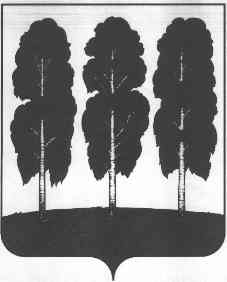 АДМИНИСТРАЦИЯ БЕРЕЗОВСКОГО РАЙОНАХАНТЫ-МАНСИЙСКОГО АВТОНОМНОГО ОКРУГА – ЮГРЫРАСПОРЯЖЕНИЕ от  19.05.2022	    № 333-рпгт. БерезовоОб утверждении графика приема граждан специалистами архивного отдела В соответствии с Федеральным законом от 22 октября 2004 года                  № 125-ФЗ «Об архивном деле в Российской Федерации», приказом Федерального архивного агентства от 02 марта 2020 года № 24 «Об утверждении Правил организации хранения, комплектования, учета и использования документов Архивного фонда Российской Федерации и других архивных документов в государственных и муниципальных архивах, музеях и библиотеках, организациях Российской академии наук» для проведения проверки наличия и состояния архивных документов и обеспечения их сохранности:Утвердить график приема граждан специалистами архивного отдела с указанием времени работы с документами согласно приложению к настоящему распоряжению.2. Разместить настоящее распоряжение на официальном сайте органов местного самоуправления Березовского района.Настоящее распоряжение вступает в силу после его подписания.Контроль за исполнением распоряжения возложить на заместителя главы района, управляющего делами Г.Г. Кудряшова.И.о. главы района                                                                            И.В. ЧечеткинаПриложение к распоряжению администрации Березовского района от 19.05.2022 № 333-рГрафик приема граждан специалистами архивного отдела: вторник, среда, четверг, пятница – с 09.00 до 17.00;понедельник – с 09.00 до 18.00;обеденный перерыв – с 13.00 до 14.00;выходные дни – суббота, воскресенье.вторая и последняя пятница месяца – приема нет, работа с документами